      ΕΛΛΗΝΙΚΗ ΔΗΜΟΚΡΑΤΙΑΥΠΟΥΡΓΕΙO  ΠΑΙΔΕΙΑΣΚΑΙ ΘΡΗΣΚΕΥΜΑΤΩΝΘΕΜΑ: «Προκήρυξη πρόσκλησης ενδιαφέροντος για εκδρομή της Γ’ Τάξης του 5ου Γυμνασίου Θεσ/νίκης»   Σας γνωστοποιούμε ότι το 5ο Γυμνάσιο Θεσ/νίκης πρόκειται να πραγματοποιήσει τριήμερη εκπαιδευτική εκδρομή των μαθητών της Γ’ Γυμνασίου στην Αθήνα, στο πλαίσιο του γνωστικού αντικειμένου της Αρχαίας, Νεότερης και Σύγχρονης Ιστορίας. Καλούμε τα ενδιαφερόμενα ταξιδιωτικά γραφεία να υποβάλλουν αναλυτική προσφορά σε κλειστό φάκελο (όχι τηλεομοιοτυπία/fax ή μέσω ηλεκτρονικού ταχυδρομείου) στη Γραμματεία του σχολείου μέχρι την Παρασκευή  4-11-2022 και ώρα 13:00.  Το χρονοδιάγραμμα, οι προδιαγραφές και τα λοιπά στοιχεία της εκπαιδευτικής εκδρομής είναι τα παρακάτω σύμφωνα με όσα προβλέπονται στη ΥΑ 33120/ΓΔ4/6-4-2016(ΦΕΚ 681/2017). Προορισμός:                        ΑθήναΣυμμετέχοντες μαθητές:   74Καθηγητές:                           5Μεταφορικό μέσο:             Σύγχρονο τουριστικό λεωφορείο με ζώνες ασφαλείας, οδηγό στη         διάθεση των εκδρομέων σε όλη τη διάρκεια της ημέρας και σύμφωνα με το πρόγραμμα της εκδρομής.Διανυκτερεύσεις και παροχές ξενοδοχείου:                                                Δύο (2) διανυκτερεύσεις σε ξενοδοχείο τεσσάρων (4) αστέρων                                                 στο κέντρο της Αθήνας Δωμάτια δίκλινα ή τρίκλινα για τους μαθητές/μαθήτριες και μονόκλινα για τους συνοδούς. Πρωινό και ημιδιατροφή.Ημέρα αναχώρησης:        14-12-2022Ημέρα επιστροφής:          16-12-2022Στο φάκελο της προσφοράς οι ενδιαφερόμενοι πρέπει να συμπεριλάβουν:Υπεύθυνη δήλωση ότι το ταξιδιωτικό γραφείο διαθέτει ειδικό σήμα λειτουργίας που βρίσκεται σε ισχύ καθώς και επικυρωμένο φωτοαντίγραφο του ειδικού σήματος λειτουργίας.Συμβόλαιο αστικής ευθύνης. Συμβόλαιο κάλυψης εξόδων σε περίπτωση ατυχήματος ή ασθενείας. Ατομική ταξιδιωτική και ιατροφαρμακευτική ασφάλιση σύμφωνα με την κείμενη νομοθεσία (φωτοτυπία συμβολαίου)Αποδεικτικό διαθεσιμότητας από το ξενοδοχείο.Εγγυητική επιστολή διεκπεραίωσης της εκδρομής. Συνοδός του πρακτορείου. Στην προσφορά πρέπει να αναγράφεται το συνολικό κόστος της εκδρομής καθώς και το κόστος ανά μαθητή. Σε περίπτωση μη συμμετοχής μαθητή/μαθήτριας λόγω ανωτέρας βίας επιστρέφεται το αντίστοιχο χρηματικό ποσό. Μετά το πέρας της εκδρομής θα δοθούν ατομικές αποδείξεις πληρωμής. Σε περίπτωση αθέτησης όρων με υπαιτιότητα του ταξιδιωτικού γραφείου το ποσό που θα έχει κρατηθεί για μετά το τέλος της εκδρομής θα παραμείνει στο σχολείο.Η τελική επιλογή θα γίνει με συνδυασμό οικονομικών και ποιοτικών κριτηρίων, που θα εκτιμηθούν από την επιτροπή αξιολόγησης. Οι προσφορές θα ανοιχτούν από την επιτροπή αξιολόγησης στο γραφείο της Διεύθυνσης την Παρασκευή 04-11-2022 και ώρα 13:15. Το πρακτορείο που θα επιλεγεί θα ενημερωθεί τηλεφωνικά και από την ιστοσελίδα του σχολείου.                                                                                       Η Διευθύντρια του Σχολείου                                                                                                                       				                                                                      Ζωή Τερλιμπάκου                                                                                              α.α. ο Υποδιευθυντής                                                                                           Μιχαηλίδης Λάζαρος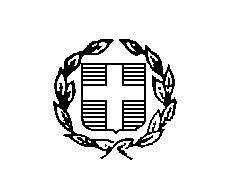 